 Tourment d'amour ou Amour caché? 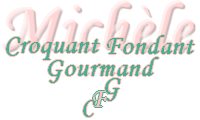  Pour 9 gâteaux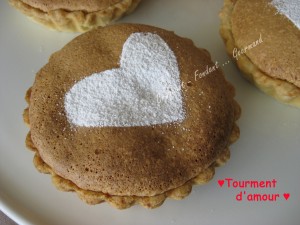 Pâte brisée :
- 300 g de farine
- 25 g de sucre
- 1 pincée de sel
- 150 g de beurre
- 80 g d'eau
Confit de coco :
- 250 g de la recette ici
Crème pâtissière aux épices : 
- 3 jaunes d'œufs
- 35 g de farine
- 20 g de sucre en poudre
- 25 cl de lait
- 1 gousse de vanille Vahiné
- ½ càc d'arôme noix de coco Vahiné
- ½ càc de 4 épices
- 1 càs de rhum
Pâte à pain doux :
- 2 œufs
- 100 g de sucre
- 50 g de farine
- 1 pincée de cannelle
- 1 pincée de muscade
- ½ càc d'extrait de vanille9 moules à tartelettes
Préchauffage du four à 180°C 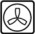 Le confit de coco :
Vous le ferez suivant la recette ici. Il en faudra 250 g.
La pâte brisée :
Vous la préparerez suivant la recette ici, avec les proportions données.
Foncer les moules à tartelettes.
Couvrir et réserver au frais.
La crème pâtissière aux épices :
Faire infuser la gousse de vanille fendue en 2, dans le lait.
Mélanger dans une casserole la farine et le sucre.
Mélanger avec les jaunes d'œufs.
Ajouter le lait petit à petit.
Porter sur feu doux en remuant et amener à ébullition.
Laisser cuire quelques minutes sans cesser de remuer.
Ajouter les 4 épices et laisser refroidir.
Lorsque la crème est froide, incorporer le rhum.
La pâte à pain doux :
Séparer les blancs des jaunes.
Monter les blancs en neige avec une cuillerée de sucre.
Battre les jaunes d'œufs avec le reste du sucre jusqu'à ce que le mélange blanchisse.
Ajouter la farine, la cannelle, la muscade et la vanille.
Mélanger jusqu'à ce que la préparation soit bien homogène.
Incorporer enfin les blancs en neige avec la spatule.
Montage des gâteaux :
Mélanger la crème pâtissière avec le confit de coco.
Ajouter l'arôme coco.
Répartir la préparation dans les tartelettes.
Couvrir avec la pâte à pain doux.
Enfourner pendant 30 minutes.
Laisser tiédir un peu avant de démouler et de déguster.